ПРОГРАММАМосква 2021Протокол заседания кафедры от «25» 08 2021 г. № 11.Общие положения Программа государственной итоговой аттестации предполагает защиту выпускной квалификационной работы (включая подготовку к процедуре защиты и процедуру защиты) исоставлена в соответствии с: Временным порядком проведения государственной итоговой аттестации по образовательным программам высшего образования – программам магистратуры СМКО МИРЭА 7.5.1/02.П.31-11; требованиями федерального государственного образовательного стандарта по направлению подготовки (Приказ Министерства образования и науки РФ от 17 августа 2015 г. N 833 «Об утверждении федерального государственного образовательного стандарта высшего образования по направлению подготовки 29.04.04 (уровень магистратура)»; учебным планом и календарным учебным графиком по направлению подготовки «Технология художественной обработки материалов». Целью проведения Государственной итоговой аттестации: Защита выпускной квалификационной работы (включая подготовку к процедуре защиты и процедуру защиты) является завершение формирования компетенций УК-1; УК-2; УК-3; УК-4; УК-5; УК-6; ОПК-1; ОПК-2; ОПК-3; ОПК-4; ОПК-5; ОПК-6; ОПК-7; ОПК-8; ОПК-9; ОПК-10;ПК-1; ПК-2. по направлению подготовки 29.04.04. «Технология художественной обработки материалов» магистерская программа «Технологические приемы дизайн-визуализации художественных изделий», и определение соответствия результатов освоения обучающимися основной образовательной программы по направлению подготовки 29.04.04. «Технология художественной обработки материалов» требованиям соответствующего ФГОС ВО. Государственная итоговая аттестация выпускников по направлению подготовки «Технология художественной обработки материалов» проводится в форме: защита выпускной квалификационной работы (ВКР) - магистерской диссертации. Планируемые результаты ГИА, соотнесенные с планируемыми результатами освоения Задача ГИА заключается в проверке освоения следующих компетенций:УК-1; УК-2; УК-3; УК-4; УК-5; УК-6; ОПК-1; ОПК-2; ОПК-3; ОПК-4; ОПК-5; ОПК-6; ОПК-7; ОПК-8; ОПК-9; ОПК-10;ПК-1; ПК-2. УК-1 -Способен осуществлять критический анализ проблемных ситуаций на основе системного подхода, вырабатывать стратегию действий; УК-1.1 – Анализирует проблемную ситуацию как систему, выявляя её составляющие и связи между ними;УК-1.2 – Определяет пробелы в информации, необходимой для решения проблемной ситуации; критически оценивает надежность источников информации;УК-1.3 - Разрабатывает и содержательно аргументирует стратегию решения проблемной ситуации на основе системного и междисциплинарного подхода;УК-2 -Способен управлять проектом на всех этапах его жизненного цикла; УК-2.1 – Формирует на основе поставленной проблемы проектную задачу и способ её решения через реализацию проектного управления;УК-2.2 – Разрабатывает концепцию проекта в рамках обозначенной проблемы и план реализации проекта с учётом возможных рисков реализации и возможностей их устранения;УК-2.3 – Осуществляет мониторинг хода реализации проекта, корректирует отклонения, вносит дополнительные изменения в план реализации проекта;УК-3 -Способен организовывать и руководить работой команды, вырабатывая командную стратегию для достижения поставленной цели; УК-3.1 – Вырабатывает стратегию командной работы и на её основе организует отбор членов команд для достижения поставленной цели;УК-3.2 – Организует и корректирует работу команды, в том числе и на основе коллегиальных решений;УК-3.3 – Руководит работой команды, разрешает и противоречия на основе учёта интереса всех сторон;УК-4 -Способен применять современные коммуникативные технологии, в том числе на иностранном (ых) языке (ах), для академического и профессионального взаимодействия; УК-4.1 – Осуществляет деловую переписку для профессионального взаимодействия в том числе на иностранном языке;УК-4.2 – Представляет результаты своей профессиональной деятельности и участвует в дискуссиях на иностранном языке;УК-5 - Способен анализировать и учитывать разнообразие культур в процессе межкультурного взаимодействия; УК-5.1 – Анализирует важнейшие идеологические и культурные ценности;УК-5.2 – Выстраивает социальное и профессиональное взаимодействие с учётом особенностей деловой и общей культуры представителей других этносов и конфессий, различных социальных групп;УК-6 - Способен определять и реализовывать приоритеты собственной деятельности и способы ее совершенствования на основе самооценки; УК-6.1 – Оценивает свои ресурсы и их пределы (личностные, ситуативные, временные) для успешного выполнения порученного задания;УК-6.2 – Определяет образовательные потребности и способы совершенствования собственной(в том числе профессиональной) деятельности на основе самооценки;УК-6.3 – Выбирает и реализует стратегию собственного развития в профессиональной сфере;ОПК-1 - Способен анализировать и генерировать новые знания, методы анализа и моделирования технологических процессов производства художественных материалов и художественно-промышленных объектов; ОПК-1.1 - Анализирует и применяет новые знания и методы моделирования с учетом требований современного дизайна;ОПК-1.2 - Разрабатывает технологические процессы производства художественных изделий;ОПК-2 - Способен анализировать и использовать знания фундаментальных наук при разработке новых художественных материалов, художественно-промышленных объектов и технологий; ОПК-2.1 - Способен анализировать отечественные и зарубежные достижения науки и техники;ОПК-2.2 - Способен использовать отечественные и зарубежные достижения науки и техники при разработке новых художественных материалов, художественно-промышленных объектов и технологий;ОПК-3 - Способен анализировать, обобщать и устанавливать закономерности изменения свойств художественных материалов и художественно-промышленных объектов при изменении технологических параметров их изготовления; ОПК-3.1 – Устанавливает технические требования, предъявляемые к сырью, материалам и готовой продукции;ОПК-3.2 - Руководит исследованиями и экспериментальными работами по освоению вновь разрабатываемых художественных материалов и художественно-промышленных объектов;ОПК-4 - Способен участвовать в разработке прикладных программ при решении задач проектирования художественных материалов, художественно-промышленных объектов и технологий их изготовления; ОПК-4.1 – Способен осуществлять выбор платформ и инструментальных программно-аппаратных средств для проектирования художественно-промышленных объектов;ОПК-4.2 – Адаптирует методы создания художественно-промышленных объектов изделий под новые технологии промышленного производства;ОПК-5 - Способен принимать обоснованные технические решения в профессиональной деятельности, выбирать эффективные и безопасные технические средства и технологии изготовления художественных материалов и художественно-промышленных объектов; ОПК-5.1 – Способен выбирать оптимальные виды организации производства при освоении новой продукции;ОПК-5.2 – Согласовывает вопросы технологической подготовки производства художественно-промышленных объектов;ОПК-6 - Способен разрабатывать техническую документацию на новые художественные материалы, художественно-промышленные объекты и их реставрацию, осуществлять авторский надзор за производством; ОПК-6.1 – Подготавливает методические материалы и визуализации по технологической подготовке производства;ОПК-6.2 – Разрабатывает техническую документацию на новые художественно-промышленные объекты и их реставрацию;ОПК-7 - Способен использовать экспериментально-статистические методы оптимизации технологических процессов производства художественных материалов и художественно-промышленных объектов на базе системного подхода к анализу качества сырья, технологического процесса и требований к конечной продукции; ОПК-7.1 – Способен оптимизировать технологический процесс производства художественно-промышленных объектов;ОПК-7.2 – Способен осуществлять системный подход к анализу качества сырья и требованиям к анализу качества конечной продукции;ОПК-8 - Способен разрабатывать теоретические модели, позволяющие прогнозировать свойства художественных материалов, художественно-промышленных объектов и технологии их изготовления; ОПК-8.1 – Разрабатывает модели и визуализации, позволяющие прогнозировать эстетические свойства художественных материалов, художественно-промышленных объектов;ОПК-8.2 – Осуществляет проектирование художественно-промышленных объектов;ОПК-9 - Способен анализировать и прогнозировать потребности товарных рынков в художественных материалах и художественно-промышленных объектах;ОПК-9.1 – Анализирует потребности товарных рынков художественно-промышленной продукции;ОПК-9.2 – Осуществляет маркетинг материалов для производства художественно-промышленной продукции;ОПК-10 - Способен анализировать результаты сертификационных испытаний художественных материалов и художественно-промышленных объектов, разрабатывать рекомендации по совершенствованию технологического процесса производства художественных материалов и художественно-промышленных объектов ОПК-10.1 – Совершенствует технологический процесс производства художественно-промышленных объектов;ОПК-10.2 – Анализирует результаты сертификационных испытаний художественных материалов;ПК-1 - Готов к разработке конструкторско-технологической документации для обеспечения реализации новых технологических процессов обработки материалов в производстве художественно-промышленной продукции; ПК-1.1 – Участвует в разработке необходимой технической документации на проектируемое изделие;ПК-1.2 – Определяет задачи конструирования и моделирования элементов изделия с учетом эргономических требований;ПК-2 - Способен осуществлять выбор оптимальных дизайнерских решений, материалов, технологий и оборудования для производства художественно-промышленных изделий и объектов на основе обобщения передового опыта и данных научных исследований; ПК-2.1 – Разрабатывает наиболее рациональные варианты решений конструкционно-отделочных материалов и деталей внешнего оформления, объемно-пространственного и графического проектирования, детализаций форм изделий;ПК-2.2 – Использует компьютерные инструменты конструирования, моделирования и визуализации художественно-промышленных изделий;ПК-2.3 – Применяет основы технической эстетики.2. Требования к выпускной квалификационной работе и порядок ее выполнения Выпускная квалификационная работа (ВКР) в форме магистерской диссертации (магистерская диссертация) - оригинальная научная рукописная работа, посвященная решению научной задачи или совокупности задач, объединенных общей целью, написанная лично выпускником магистратуры под руководством научного руководителя для получения (по результатам публичной защиты) квалификации (степени) магистра. За каждым студентом кафедрой закрепляется научный руководитель из числа преподавателей, с которым студент начинает работать с момента утверждения темы и до момента защиты ВКР. Магистерская диссертация предоставляет возможность прошедшему курс обучения в магистратуре продемонстрировать в процессе ее подготовки и защиты компетенции, сформированные в результате обучения, знания, навыки и умения, приобретенные при изучении циклов дисциплин, предусмотренных основной образовательной программой по направлению 29.04.04 «Технология художественной обработки материалов». Сформированные в результате обучения в магистратуре общекультурные и профессиональные компетенции автора оцениваются при подготовке и защите магистерской диссертации по ее оригинальности, научной новизне, единству цели и содержания, практической полезности и значимости, отсутствию противоречий объективным и установленным законам, закономерностям, правилам, этическим и социокультурным нормам. Единство цели и содержания магистерской диссертации означает соответствие поставленной цели и полученных автором результатов работы. Практическая полезность и значимость диссертации требует разработки темы, имеющей научное или (и) прикладное значение, и получения результатов, дающих при реализации положительный технико-экономический или социальный эффект. Оригинальность магистерской диссертации определяется научной новизной темы и подлинностью полученных автором результатов, исключающих компилятивный характер работы.  Выводы и новые результаты, полученные автором в результате выполнения диссертационной работы, должны быть доказательно аргументированы экспериментальными, расчетными или иными данными и сопоставлены с известными (применяемыми) решениями, аналогами и прототипами. 2.1. Содержание магистерской диссертация  В магистерской диссертации должны быть описаны научным языком с применением узаконенной и принятой в научном сообществе терминологии: состояние проблемы; выбранные методы исследования; постановка и решение задач, направленных на достижение поставленной цели диссертации; полученные результаты; использованные источники информации. Научную новизну работы характеризуют результаты, полученные впервые автором магистерской диссертации на основании выявленных, разработанных или сформулированных автором закономерностей, воспроизводимых в определенных условиях и представляющих научный и практический интерес в качестве методической основы для решения аналогичных задач.  В магистерской диссертации должны приводиться сведения о положительном эффекте от использования результатов исследования и рекомендации по практическому использованию полученных автором научных результатов. Задачи магистерской диссертации  Исследования и разработки, выполняемые магистрантом под руководством научного руководителя для подготовки магистерской диссертации, могут быть направлены на достижение одной из следующих целей:  решение новых научно-обоснованных задач, имеющих практическое значение,  решение научной задачи или их совокупности в определенной области знаний, объединенных общей целью диссертации;  решение научных проблем в области знаний, соответствующей направлению подготовки 29.04.04 «Технология художественной обработки материалов», на основе проведения углубленных исследований;  развитие методов исследования в области знаний соответствующей направлению подготовки 29.04.04 «Технология художественной обработки материалов»;  проведение технических, технологических или экономических разработок, обеспечивающих решение важных научных и/или прикладных задач. Магистерская диссертация может представлять:  законченную научную или научно-практическую работу, представляющую интерес для развития определенной области знаний и характеризующую ее автора как специалиста, соответствующего требованиям Федерального государственного образовательного стандарта по направлению подготовки 29.04.04 «Технология художественной обработки материалов» к соискателю квалификации (степени) магистра;  основу для последующего развития и углубленного решения важной научной или научно-технической проблемы при подготовке специалиста высшей квалификации в аспирантуре на основе написания и защиты кандидатской диссертации.  Тема магистерской диссертации  Тема магистерской диссертации должна соответствовать требованиям Федеральных государственных образовательных стандартов по направлению подготовки магистров 29.04.04 «Технология художественной обработки материалов» и магистерским программам.  Рекомендуемые ТЕМЫ ДИССЕРТАЦИЙ: Метод получения декоративного покрытия…  Методика создания … Декоративная обработка ….; Формирование покрытий ….. Способы декорирования поверхности… Формообразование 3D-прототипированием…; Дизайн-визуализация ювелирно-художественных изделий художественных изделий…; 2D и 3D-проектирование… 2.2. Структура диссертации  Выполнение требований к магистерской диссертации и реализацию ее назначения обеспечивает ее структура. В ее составе следующие элементы и разделы:  титульный лист; аннотация; содержание; нормативные ссылки (если необходимо); определения (если необходимо); обозначения и сокращения (если необходимо); введение; разделы магистерской диссертации (от трех до пяти); заключение; список использованных источников; - приложения (если необходимо). Разделы магистерской диссертации. Введение – обоснование актуальности темы исследования и (или) разработки и формулирование цели работы.Основная часть – разделы магистерской диссертации должна содержать не менее трех и не более пяти разделов. Рекомендуемое назначение, содержание и цель первого раздела магистерской диссертации – обзор и анализ состояния проблемы,выявление недостатков и нерешенных проблем, формулирование задач, требующих решения для достижения поставленной цели.  В следующих разделах могут быть представлены следующая информация: выбор методов и средств решения задач; описание хода и полученных результатов решения поставленных задач; анализ и объяснение значения полученных результатов; проверка достоверности полученных результатов; описание эксперимента и его результатов по применению на практике результатов теоретических исследований; анализ результатов теоретических и экспериментальных исследований и оценка соответствия полученных результатов поставленной цели работы; оценка технико-экономической или иной эффективности выполненной работы, сопоставление с известными решениями и аналогами; рекомендации по внедрению полученных результатов и планирование работ по их практическому использованию; подведение итогов работы, краткое описание полученных в диссертации результатов и ожидаемого или полученного при внедрении положительного эффекта. Разделы диссертации должны быть логически связаны между собой и должны продолжать выполнение поставленных задач. Каждый из разделов должен заканчиваться выводами, содержащими краткое изложение основных результатов. Диссертация должна заканчиваться заключением, в котором перечисляются результаты работы, в том числе и выносимые автором на защиту. Объем магистерской диссертации.  Общий объем текста магистерской диссертации не должен превышать 80 страниц текста, выполненного с помощью компьютера в текстовом редакторе Word'6 ± Word'2007 и отпечатанного на белой бумаге шрифтом TimesNewRoman размером 14 pt с полуторным межстрочным интервалом черным цветом любым одноцветным принтером. В расчет объема текстовой части диссертации не включаются рисунки, графики, таблицы и приложения.  Формат страницы текста магистерской диссертации - А4, ориентация страницы - книжная, левое поле - 25 мм, правое поле -15 мм, верхнее и нижнее поля - 20 мм.  3.3. Требования к изложению магистерской диссертации Требования к стилю изложения текста магистерской диссертации. Изложение материала в магистерской диссертации должно продемонстрировать общекультурные и профессиональные компетенции автора. Текст магистерской диссертации - это краткое и убедительное описание и доказательство полноты и достоверности результатов работы, направленной на достижение поставленной в задании цели диссертации. Каждое из поставленных в цели и задачах работы требований должно быть выполнено. При этом предельно лаконично и обоснованно должен быть описан выбор способа выполнения требований, а более подробно решение, полученные результаты и научная и (или) практическая их значимость. Основополагающий принцип изложения материалов диссертации - точность научного языка, исключающего неоднозначность восприятия описываемых проблем, решаемых задач и полученных результатов. Диссертация должна быть написана грамотным литературным языком с применением лексики, принятой в научном сообществе, узаконенных терминов, определений и единиц измерения физических величин. Выбор и применение слов и терминов должно быть максимально точным, без стилистических украшений, эпитетов, метафор и эмоциональных средств выражения. Специальные термины следует употреблять в их точном значении. Необходимо также исключить в изложении материалов диссертации термины-синонимы. Изложение материала диссертации должно быть строгим, лаконичным, лишенным эмоциональной окраски и личностного отношения и восприятия описываемых результатов, явлений, выводов и использовать безличные обороты. Для изложения материалов диссертации следует придерживаться стиля безличного монолога без эмоциональной окраски и субъективизма подачи материала. Недопустимо использование местоимений первого лица единственного числа. Предпочтение следует отдавать оборотам: «в работе показано», «автором установлено», «для достижения поставленной цели целесообразно», «в настоящей работе впервые получено», «нами установлено», «отсюда следует вывод о», «в известных работах показано» и др. При этом недопустимо использование слов и выражений, не имеющих смысловой нагрузки. Требования к оформлению текста. Текст магистерской диссертации оформляется в соответствии с ГОСТ 7.32-2017 Система стандартов по информации, библиотечному и издательскому делу. Отчет о научно-исследовательской работе. Структура и правила оформления; ГОСТ 7.32-2001. МЕЖГОСУДАРСТВЕННЫЙ СТАНДАРТ. Система стандартов по информации, библиотечному и издательскому делу и ГОСТ 2.105-95 Единая система конструкторской документации (ЕСКД). Общие требования к текстовым документам.  Наименования структурных разделов магистерской диссертации: служат заголовками структурных разделов магистерской диссертации и печатаются без кавычек с новой страницы.  Заголовки разделов, подразделов и пунктов печатаются с абзацного отступа 1,25 мм с прописной буквы без точки в конце и без подчеркивания. Если заголовок состоит из двух предложений, их разделяют точкой.  Страницы диссертации нумеруются арабскими цифрами, соблюдая сквозную нумерацию по всему тексту. Номер страницы проставляют в центре нижней части листа без точки.  Титульный лист включается в общую нумерацию страниц диссертации. Номер страницы на титульном листе не проставляется.  Иллюстрации и таблицы, расположенные на отдельных листах, включаются в общую нумерацию страниц диссертации. Иллюстрации и таблицы на листе формата АЗ учитываются как одна страница. Требования к составу, содержанию и форме представления приложений к магистерской диссертации устанавливает научный руководитель диссертации в плане-графике работы над диссертацией (индивидуальный план работы магистра). 2.4. Требования к реферату магистерской диссертации  По диссертации представляется автореферат работы. Реферат магистерской диссертации должен содержать:  -сведения об объеме диссертации, числе страниц печатного текста, количестве рисунков, таблиц, приложений, количестве использованных источников;  текст реферата.  Текст реферата магистерской диссертации должен отражать:  тему диссертации, объект исследования или разработки;  цель работы;  результаты магистерской диссертации, включая публикации автора и участие в научных конференциях.  В тексте могут быть представлены: практическая значимость, перспективы и/или степень внедрения;  рекомендации по внедрению или итоги внедрения результатов диссертации;  область применения результатов диссертации;  технико-экономическую, экономическую, научную, или другую эффективность и(или) практическую значимость диссертации;  предположения о возможных направлениях продолжения работ по теме диссертации.  В разделе «Публикации по теме диссертации приводится список опубликованных работ автора по теме магистерской диссертации.  Автореферат магистерской диссертации оформляется в виде брошюры формата А5 или А4 тиражом не менее 10 экз. Объем автореферата не должен превышать 10 страниц.2.5. Подготовка магистерской диссертации к защите  Порядок допуска к защите магистерской диссертации  Студены магистратуры, успешно прошедшие курс обучения и подготовившие магистерские диссертации в соответствии с настоящим положением, допускаются к защите магистерской диссертации заведующим выпускающей кафедрой компьютерного дизайна по представлению научного руководителя работы и руководителя магистерской программы.  Условия допуска автора магистерской диссертации к защите Условия допуска автора магистерской диссертации к защите: успешное освоение магистерской программы обучения по направлению 54.04.01 «Дизайн» в соответствии с учебным планом;  соответствие подготовленной автором магистерской диссертации требованиям настоящего положения и своевременное (в соответствии с планом-графиком работы над диссертацией) ее представление научному руководителю; положительный отзыв научного руководителя о соискателе и его работе над диссертацией; положительный отзыв рецензента о подготовленной автором магистерской диссертации. Таким образом, к защите допускается работа, подписанная автором, научным руководителем, имеет рецензию и утверждена заведующим кафедрой компьютерного дизайна Мамедовой И.Ю. Презентация. На защите студент докладывает работу с обязательным использованием демонстрационной графики и мультимедийных средств. Рекомендуется использовать презентации, плакаты, макеты, образцы изделий и др. Содержание графики, презентации заранее обсуждается с руководителем. Рекомендуемый размер презентации 10-20 слайдов. Доклад. Защита работы выполняется в форме доклада с последующим обсуждением работы в форме ответов на вопросы и замечания. Студент заранее должен подготовить свой доклад (с руководителем), уложиться в отведенное для доклада время (7-10 мин.). В доклад рекомендуется включить следующую информацию: введение: актуальность проблемы, цель и задачи работы; основная часть доклада: анализ выполненной работы; - заключение: выводы по работе. 2.6. Порядок защиты магистерской диссертации. Защиты магистерских работ выпускников проходят публично на заседании Государственной экзаменационной комиссии (ГЭК). ГЭК работает под руководством председателя. Секретарь ГЭК ведет протокол защиты магистерских работ и готовит выпускные документы. График защит магистерских работ утверждается на заседании кафедры в соответствии с требованиями учебного плана. Перенос даты защиты допускается лишь по уважительной причине (болезнь) при обязательном согласовании этого вопроса с председателем ГЭК. Вход на защиту ГЭК свободный, на защите комиссии (ГЭК) могут присутствовать студенты, а также аспиранты, магистранты, преподаватели и сотрудники кафедры. Работа оценивается по пятибалльной системе. Ход работы ГЭК: Председатель или секретарь ГЭК называет тему работы, ее автора, научного руководителя, рецензента и предоставляет слово магистру для доклада. Магистр докладывает свою работу, используя демонстрационный материал. После доклада члены ГЭК задают вопросы магистру. Вопросы могут задавать и все присутствующие, включая студентов. Затем председатель может предоставить слово научному руководителю, для оценки работы магистра в течение всего периода обучения. Далее, предоставляется слово рецензенту работы или ученому секретарю ГЭК, который зачитывает рецензию, отмечает положительные стороны работы, ее недостатки и дает оценку работы. После этого происходит обсуждение работы членами ГЭК, они выступают с собственной оценкой работы. В обсуждении также может принять участие любой из присутствующих на защите, включая студентов и докладчика. Итоговая оценка работы обсуждается на закрытом заседании ГЭК после окончания защит всех запланированных на это заседание работ. В оценке работ принимают участие только членами ГЭК. Для оглашения работ приглашаются все участники защит. Председатель оглашает оценку. В завершении защиты председатель может предоставить заключительное слово выпускникам, защищавшим работы. 2.7. Критерии оценки результатов защиты выпускных квалификационных работ Решение ГЭК об итоговой оценке принимается с использованием оценочных и диагностических средств, принятых в Университете, и основывается на:  - оценок членов ГЭК за защиту ВКР, включая доклад, ответы на вопросы членов ГЭК и замечания рецензента. - оценках (мнениях) научного руководителя и рецензента за работу в целом, учитывая ее теоретическую и практическую значимость. Результат защиты выпускной квалификационной работы с итоговой оценкой оформляется протоколом. ГЭК принимает решение о присвоении выпускнику квалификации магистра по направлению подготовки 54.04.01 «Дизайн» и выдаче диплома государственного образца на основании положительных результатов итоговой государственной аттестации, оформленных протоколами экзаменационных комиссий. Характеристики ВКР магистра, оцениваемые ГЭК: новизна разработки; практическая значимость; качество оформления работы; уровень использования пакетов программ; уровень доклада; уровень ответов; средний балл. Оценка новизны разработки (Онр) проводится следующим образом: -оценка «отлично» ставится в случае, когда выпускник имеет по теме ВКР публикации и (или) в работе решены задачи, отличающиеся существенной новизной или нетрадиционным способом; -оценка «хорошо» ставится в случае, когда выпускником на хорошем уровне решены задачи, отличающиеся новизной; -оценка «удовлетворительно» ставится в случае, когда выпускником на хорошем уровне решены традиционные задач; -оценка «неудовлетворительно» ставится в случае, когда поставленные в работе задачи не решены или решены с большим количеством ошибок. Оценка практической значимости (Опз) проводится следующим образом: -оценка «отлично» ставится в случае, когда у выпускника имеются акты внедрения или работа включена в план работ организации (предприятия); -оценка «хорошо» ставится в случае, когда ясно прослеживается перспектива разработки; оценка «удовлетворительно» ставится в случае возможного применения разработки; -оценка «неудовлетворительно» ставится в случае неопределенности перспектив применения разработки. Оценка качества оформления работы (Око) проводится следующим образом: -оценка «отлично» ставится в случае оформления работы в печатном виде с соблюдением ЕСКД, ГОСТов и требований; -оценка «хорошо» ставится в случае оформления работы в печатном виде с небольшими нарушениями требований ГОСТов; -оценка «удовлетворительно» ставится в случае оформления работы в рукописном виде с небольшими нарушениями требований ГОСТов; -оценка «неудовлетворительно» ставится в случае оформления работы в рукописном виде с грубыми нарушениями ГОСТов. Оценка уровня использования пакетов программ (Оип) проводится следующим образом: -оценка «отлично» ставится в случае широкого применения в работе профессиональных компьютерных программ; -оценка «хорошо» ставится в случае эпизодического применения в работе профессиональных компьютерных программ; -оценка 	«удовлетворительно» 	ставится 	в 	случае 	применения компьютерных программ лишь для печати текстового материала; -оценка «неудовлетворительно» ставится в случае неиспользования в работе компьютерных программ. Оценка уровня доклада (Оуд) проводится следующим образом: -оценка «отлично» ставится в случае лаконичного доклада, дающего полное представление о работе; -оценка «хорошо» ставится в случае лаконичного доклада, не дающего, однако, полного представления о работе; оценка «удовлетворительно» ставится в случае нечеткого, растянутого доклада, не дающего полного представления о работе; -оценка «неудовлетворительно» ставится в случае нечеткого, прерывающегося доклада, не дающего представления о работе. Оценка уровня ответов (Оуо) проводится следующим образом: -оценка «отлично» ставится за четкие, лаконичные, исчерпывающие ответы; -оценка «хорошо» ставится за нечеткие, но исчерпывающие ответы; -оценка «удовлетворительно» ставится за нечеткие, неполные ответы; -оценка «неудовлетворительно» ставится за неполучение ответов на поставленные вопросы. Оценка среднего балла (Осб) проводится следующим образом: -оценка «отлично» ставится в случае, если средний балл выпускника превышает или равен 4,5; -оценка «хорошо» ставится в случае, если средний балл больше или равен 3,5, но меньше 4,5; -оценка «удовлетворительно» ставится, если средний балл меньше 3,5. Рекомендуется следующий алгоритм оценки ВКР магистра: каждый член ГЭК по результатам защиты для каждого выпускника заполняет таблицу (см. таблицу 1), руководствуясь вышеизложенными рекомендациями по оценкам ВКР; на основании дискуссии между членами ГЭК заполняется председателем или секретарем таблица 1 для каждого выпускника; по таблице председателем определяется итоговая оценка каждого выпускника. Таблица 1 - Бланк оценки защиты ВКР магистра Программа государственной итоговой аттестации составлена в соответствии с требованиями ФГОС ВО по направлению подготовки 29.04.04 «Технология художественной обработки материалов» с профилем подготовки «Технологические приемы дизайн-визуализации художественных изделий». Приложение 1 Аннотация к рабочей программе дисциплины Государственная итоговая аттестация Защита выпускной квалификационной работы (включая подготовку к процедуре защиты и процедуру защиты) 1.Цель освоения дисциплины Целью проведения Государственной итоговой аттестации: Защита выпускной квалификационной работы (включая подготовку к процедуре защиты и процедуру защиты) является завершение формирования компетенций УК-1; УК-2; УК-3; УК-4; УК-5; УК-6; ОПК-1; ОПК-2; ОПК-3; ОПК-4; ОПК-5; ОПК-6; ОПК-7; ОПК-8; ОПК-9; ОПК-10;ПК-1; ПК-2. по направлению подготовки 29.04.04. «Технология художественной обработки материалов» магистерская программа «Технологические приемы дизайн-визуализации художественных изделий», и определение соответствия результатов освоения обучающимися основной образовательной программы по направлению подготовки 29.04.04. «Технология художественной обработки материалов» требованиям соответствующего ФГОС ВО. 2.Место Государственной итоговой аттестации в структуре основной профессиональной образовательной программыОбщая трудоемкость составляет 9 зачетных единиц. Форма итоговой аттестации –защита выпускной квалификационной работы. 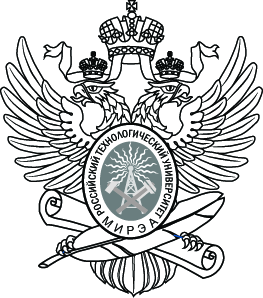 МИНОБРНАУКИ РОССИИМИНОБРНАУКИ РОССИИФедеральное государственное бюджетное образовательное учреждение
высшего образования
«МИРЭА – Российский технологический университет»РТУ МИРЭАФедеральное государственное бюджетное образовательное учреждение
высшего образования
«МИРЭА – Российский технологический университет»РТУ МИРЭАПРИНЯТОрешением Ученого совета Физико-технологического институтаот «____» ______________ 20____ г.протокол №________УТВЕРЖДАЮДиректор Физико-технологического института
_______________________________«____» ______________ 20____ г.Государственная итоговая аттестация Защита выпускной квалификационной работы (включая подготовку к процедуре защиты и процедуру защиты)Государственная итоговая аттестация Защита выпускной квалификационной работы (включая подготовку к процедуре защиты и процедуру защиты)Государственная итоговая аттестация Защита выпускной квалификационной работы (включая подготовку к процедуре защиты и процедуру защиты)Государственная итоговая аттестация Защита выпускной квалификационной работы (включая подготовку к процедуре защиты и процедуру защиты)Государственная итоговая аттестация Защита выпускной квалификационной работы (включая подготовку к процедуре защиты и процедуру защиты)Государственная итоговая аттестация Защита выпускной квалификационной работы (включая подготовку к процедуре защиты и процедуру защиты)( наименование дисциплины (модуля) в соответствии с учебным планом подготовки магистров)( наименование дисциплины (модуля) в соответствии с учебным планом подготовки магистров)( наименование дисциплины (модуля) в соответствии с учебным планом подготовки магистров)( наименование дисциплины (модуля) в соответствии с учебным планом подготовки магистров)( наименование дисциплины (модуля) в соответствии с учебным планом подготовки магистров)( наименование дисциплины (модуля) в соответствии с учебным планом подготовки магистров)Направление подготовкиНаправление подготовкиНаправление подготовкиНаправление подготовкиНаправление подготовки29.04.04 «Технология художественной обработки материалов»(код и наименование)Магистерская программаМагистерская программа«Технологические приемы дизайн-визуализации художественных изделий»«Технологические приемы дизайн-визуализации художественных изделий»«Технологические приемы дизайн-визуализации художественных изделий»«Технологические приемы дизайн-визуализации художественных изделий»(код и наименование)(код и наименование)(код и наименование)(код и наименование)ИнститутИнститутФизико-технологический институт (ФТИ)Физико-технологический институт (ФТИ)Физико-технологический институт (ФТИ)Физико-технологический институт (ФТИ)(краткое и полное наименование)(краткое и полное наименование)(краткое и полное наименование)(краткое и полное наименование)Форма обученияФорма обученияФорма обученияочнаяочнаяочнаяПрограмма подготовкиПрограмма подготовкиПрограмма подготовкиПрограмма подготовкиприкладная магистратураприкладная магистратураКафедракомпьютерного дизайнакомпьютерного дизайнакомпьютерного дизайнакомпьютерного дизайнакомпьютерного дизайна(краткое и полное наименование кафедры, разработавшей РП дисциплины (модуля) и реализующей ее (его))(краткое и полное наименование кафедры, разработавшей РП дисциплины (модуля) и реализующей ее (его))(краткое и полное наименование кафедры, разработавшей РП дисциплины (модуля) и реализующей ее (его))(краткое и полное наименование кафедры, разработавшей РП дисциплины (модуля) и реализующей ее (его))(краткое и полное наименование кафедры, разработавшей РП дисциплины (модуля) и реализующей ее (его))Программа ГИА разработанак.т.н., доц. Бойко Ю.А. к.т.н., доц. Мильчаковой Н.Е.   д.т.н., проф. Соколовой М.Л.(степень, звание, Фамилия И.О. разработчиков)Программа ГИА рассмотрена и принятаПрограмма ГИА рассмотрена и принятана заседании кафедрыкомпьютерный дизайн(название кафедры)Заведующий кафедройИ.Ю. Мамедова(подпись)(И.О. Фамилия)Фамилия и Оценки за: Оценки за: Оценка среднего Фамилия и Новизну ПрактичеКачество Уровень Уро- Уро-веньОценка среднего №п/п инициалы студента- дипломника разработкиОнрскую значимостьОпзоформления Око использования пакетов программ Оипвень док- лада Оудотве- товОуобалла Осб1 Сидоров В.К. 5 4 5 4 4 5 4 2 Иванова Л.В. 4 3 4 3 3 4 3 